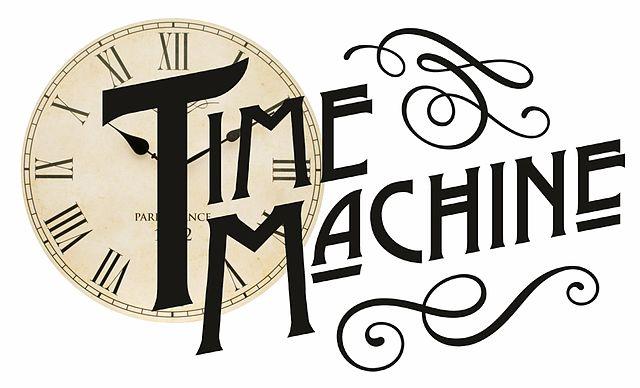 Year: _______Year: 1600Year: 1619Year: 1800Year: 1809Year: 1831Year: 1850Year: 1900Year: 1953Year: 2000Year: 2023